Аддзел па адукацыі Мсціслаўскага раённага выканаўчага камітэта Дзяржаўная ўстанова адукацыі“Сярэдняя школа № 2 г. Мсціслава”Конкурс работ даследчага характаруЗАМОВЫ АД СТАРАЖЫТНАСЦІ ДА СУЧАСНАСЦІАўтар:Кіслова Арына Яўгенаўна, вучаніца 9 “А” класаКіраўнік:Пісарэнка Валянціна Аляксандраўна,настаўнік беларускай мовы і літаратуры
2020 ЗМЕСТУВОДЗІНЫ…………………..…………………………………….….….3 Глава 1 АГЛЯД ЛІТАРАТУРЫ1.1 Замовы – старажытны жанр вуснай народнай творчасці…….....4 – 5 1.2 Класіфікацыя замоўных тэкстаў…………………...………..……5 – 6 Глава 2 ПРАКТЫЧНАЯ ЧАСТКА2.1 Сацыялагічнае апытанне……………….……………….…………7 – 8 2.2 Замовы бабкі Тамары………………….………………….………8 – 102.3 Традыцыйная медыцына пра народную: за і супраць….….….10 – 11 2.4 Замовы на сучасным этапе…………………………………….....…..11ЗАКЛЮЧЭННЕ………………...………..………………………………12ЛІТАРАТУРА…………… …….……………………...…………………13ДАДАТАК…………...………………………………………………14 – 16 УВОДЗІНЫВусная народная творчасць – важная і неад’емная частка духоўнай культуры чалавецтва. У ёй адлюстраваны мары і спадзяванні людзей працы, гісторыя народа, яго быт, гаспадарчы вопыт. У сістэме фальклорных жанраў своеасаблівае месца належыць замовам, што абумоўлена іх архаічнасцю, утылітарнай функцыянальнасцю, значэннем і прызначанасцю слова. Лічыцца, што замовы былі шырока распаўсюджаны ў быце сярод сялянства толькі  ў мінулым і “знаходзіліся на ўзбраенні вузкай групы людзей – “прафесіяналаў”, так званых шаптуноў, чараўнікоў, ведзьмароў, якія з мэтай замацавання ў насельніцтва веры ў магічную сілу слова нярэдка выкарыстоўвалі рацыянальныя сродкі народнай медыцыны, чым забяспечвалі больш устойлівае месца гэтаму віду творчасці ў народзе” [4. С. 43] . Аднак за апошні час цікавасць да замоў як да фальклорнага жанру значна ўзрасла. Прыклады звароту да замоў можна знайсці  у творах мастацкай літаратуры. Так, напрыклад,  у героя трылогіі Якуба Коласа “На ростанях” Андрэя Лабановіча “перастала балець галава”, таму што яму пашаптала бабка. Раман Кагут (Уладзімір Караткевіч  “Каласы пад сярпом тваім”) “ лячыў скурапею і скулы, упраўляў звіхі, выводзіў цяменнік, браў на рукі дзяцей з пярэпалахам і глядзеў ім у вочы, і дзецям адразу рабілася лягчэй”. Магічныя тэксты  вывучалі вучоныя-фалькларысты Г. А. Барташэвіч “ Магічнае слова.  Вопыт даследавання светапогляднай і мастацкай асновы замоў”, У. А. Васілевіч “Замовы”,    С. А. Вяргеенка “Матывы беларускіх лекавых замоў: структурна-функцыянальны аспект”,  Л. М. Салавей “Беларускі фальклор: энцыклапедыя” . Тэксты гэтага фальклорнага жанру выдадзены цэлымі зборнікамі, іх можна знайсці ў лінгвістычных дапаможніках, розных часопісах і газетах, на сайтах Інтэрнэту.  Актуальнасць дадзенай працы заключаецца не толькі ў тым,  каб паказаць эфектыўнасць уздзеяння замоў на чалавека, але і спрыяе пашырэнню ведаў пра гісторыю свайго народа, яго побыту. Замовы дапамагаюць зразумець вобраз жыцця нашых продкаў, іх каштоўнасці, аб’ядноўваюць старажытную культуру з сучаснай.  Аб’ектам даследавання з’яўляецца вусная народная творчасць. Прадметам – замовы. Пры даследаванні былі выкарыстаны наступныя метады: апытанне, аналіз, апісанне.Мэта: даказаць, што замовы як старажытны жанр вуснай народнай творчасці і сёння з’яўляюцца запатрабаваным відам народнай медыцыны.Задачы: пазнаёміцца з тэарэтычнымі асновамі тэмы даследавання;прааналізаваць тэксты замоў;правесці сацыялагічнае апытанне з мэтай высвятлення адносін насельніцтва да лячэння замовамі;знайсці падцверджанне таму, што замовы маюць магічную сілу;вызначыць актуальнасць замоў на сучасным этапе. Глава 1. АГЛЯД ЛІТАРАТУРЫ1.1 Замовы – старажытны жанр вуснай народнай творчасці    Замóвы (загаворы, нагаворы, шэпты) — старажытны жанр народнай паэзіі, слоўная формула, якой надавалася магічнае значэнне. На думку лінгвіста Б. Рыбакова, замовы (магічныя тэксты) узніклі ў час палеаліту,  20—40 тысяч гадоў таму назад. [5. С.76]. Традыцыйная магія існавала не сама па сабе, яна была непадзельная з усёй сістэмай міфалогіі, народнай сімволікі, выдзяляючыся выразна толькі сваёй функцыянальнасцю, нацэленай на вырашэнне розных праблем, сваім прагматызмам. Стаўленне да замоў з самых ранніх часоў іх усведамлення як з’явы побыту, з’явы ідэалагічнага характару было вельмі складаным. Адносіны людзей да магічных практык былі неадназначнымі нават на пачатку нашай эры. Было шмат людзей, якія безумоўна прымалі ўсё, што ім прапаноўвалі  адмыслоўцы; былі людзі, у якіх не было даверу, але яны ставіліся талерантна да магічнай практыкі, імкнуліся вывучыць механізмы яе ўздзеяння на чалавека, імкнуліся спасцігаць гэтыя феномены. Частка грамадства рэзка адхіляла магію, якая, на іх погляд, супярэчыла пэўным вучэнням, рэлігіям, законам.Пра старадаўняе паходжанне замоў і іх шырокае бытаванне сведчаць шматлікія павучанні хрысціянскіх прапаведнікаў, якія абрушваліся на паганскія звычаі карыстацца паслугамі калдуноў, чараўнікоў, вешчуноў. Так, у “Слове о злых дусех” Кірылы Тураўскага з папрокам гаворыцца пра тых, хто “оставив Бога… ищут проклятых баб чародейц, наузов и слов прекрасных слушают… Баба начнеть на дети наузы класти, смеривати, плююще на землю, рекъшебеса проклинает” [2. С. 6].Распачатая афіцыйнай хрысціянскай рэлігіяй жорсткая барацьба па выкараненню замоў з бытавой практыкі прыводзіла да парадаксальных вынікаў: на язычніцкія замовы напластоўваліся хрысціянізаваныя элементы, якія з большым ці меншым поспехам уплывалі не толькі на вонкавае афармленне замоўных тэкстаў, але часам прыводзілі да змянення самой светапогляднай накіраванасці іх, змянення характару ўзаемаадносін чалавека з навакольным светам. Змест упэўненасці ва ўласных сілах – малітоўны зваротак да боскіх сіл, на змену заклінальніку-ўладару прыроды або як раўнапраўнаму партнёру прыходзіць заклінальнік-просьбіт, функцыя якога зводзіцца да ролі пасрэдніка паміж чакаемым вынікам і суб’ектам – здзяйсняльнікам жадаемага. Замова, як і любы магічны сродак, была ў нашых продкаў універсальным, ахоўным, папераджальным сродкам, які мог адхіліць ці адмяніць нават будучыя нежаданыя падзеі на ўзроўні вестак пра іх. Традыцыйная магічная спадчына беларусаў, як і іншых народаў, з’яўляецца важным раздзелам духоўнай культуры, звязаным з рознымі момантамі ў жыцці асобнага чалавека, сям’і, гаспадаркі. Багатая і разнастайная, яна яскрава паказвае змаганне нашых продкаў са шматлікімі негатыўнымі з’явамі, што ўскладнялі іх жыццё. Запатрабаваная ўсімі слаямі грамадства, а найперш сацыяльнымі нізамі, старажытная магія захавалася насуперак каласальным зменам, што адбываліся ў свеце на працягу мінулага тысячагоддзя.Такім чынам, замовы з’яўляюцца старажытнай спадчынай і сведчаць аб тым, што нашы продкі не былі пасіўнымі людзьмі, падлеглымі ўсім ударам лёсу. Прашчуры змагаліся, супрацьпастаўляючы негатыўным праявам сваю волю, сваю веру ў моц сакральнага слова, дзеяння, якімі можна ўсё паправіць, аздаравіць, прывесці да нормы. Гэта азначае, што ўся магічная спадчына ўяўляе для нас вялікую каштоўнасць, прыадчыняючы дзверы ў свет таямніц, спадзяванняў, клопатаў нашых далёкіх продкаў, набліжаючы іх да нас, робячы іх больш зразумелымі, больш лагічнымі ў нашых вачах, вартымі большай павагі.1.2 Класіфікацыя замоўных тэкстаўПраблема класіфікацыі замоў даволі складаная. Даследчыкі гэтага жанру кожнага з усходнеславянскіх народаў прапаноўвалі свае схемы. Разнастайнасць замоў па змесце, прызначэнню, форме, спалучанасці формул і іншых асаблівасцях абцяжарвае задачу стварэння ўніверсальнай класіфікацыйнай сістэмы, якая ўлічвала б усе гэтыя параметры. Напрыклад, у зборы Е. Р. Раманава, які па колькасці матэрыялу, па паўнаце сюжэтаў, тэматычнай разнастайнасці не мае сабе роўных не толькі ў беларускай фалькларыстыцы, назіраецца некаторая непаслядоўнасць у падачы матэрыялу. Замовы групуюцца па прызначэнню ў групы, шматлікія варыянты аб’яднаны ў гнёзды, але самі групы могуць паўтарацца, перабіваюцца іншымі. Найбольш прыдатнай для карыстання ўяўляецца сістэма замоў па прызначэнню, што адлюстроўваецца ў іх тэматыцы. Можна вылучыць некалькі вялікіх груп, у якія ўключаны творы, блізкія па сваёй агульнай накіраванасці, але размеркаваныя па асобных падраздзелах у залежнасці ад канкрэтнай прызначанасці. Гэта замовы, звязаныя з гаспадарчай дзейнасцю (пры паляванні, лоўлі рыбы, пры развядзенні пчол і іншыя). Сюды ж уваходзяць і ахоўныя (ад злых духаў і шкодных істот, прыродных з’яў: ад перуна, дамавіка, хлеўніка, ведзьмы, чараўніка, ад порчы, а таксама ахоўныя ад звяроў: ад гадзюкі, ваўкоў, сабак і іншыя). Другая вялікая група замоў уключае ўсе творы лекавага характару ад розных хвароб. І апошняя група – замовы, звязаныя з сямейным і грамадскім бытам. Тут асноўную масу складаюць любоўныя, вясельныя, салдацкія, на поспех.   Такая класіфікацыя падаецца ў выданні 1992 года. А вось як выглядае сістэма замоў у выданні 2009 года [3. с. 517 - 519]:Падбор шлюбных пар. Адносіны ў сям’іЦяжарнасць. Роды. Гадаванне дзіцяціАхоўныя, засцерагальныя замовы і дзеянні (для ўсіх, незалежна ад узросту)Ахоўна-папераджальныя, супраціўныя і загойваючыя замовы і чыннасці ад шкадлівага ўздзеяння на псіхіку  (сурокаў, ліхіх вачэй, прыстрэкаў, прымавак, «уробленняў» і інш.)Гаючыя, лячэбныя замовы і дзеянніАхоўная і прадуцыруючая магія 	дзеля поспеху ў гаспадарцыАхоўныя, ад хвароб і на добрую прадуктыўнасць каровы		Як бачна, у аснову класіфікацыі замоўных тэкстаў пакладзены функцыянальна-тэматычны прынцып, што дае магчымасць убачыць асаблівасці народнага светапогляду, уяўленні аб прыродзе таго зла – хваробы, стыхійных бедстваў, няшчасцяў, з якімі замовы павінны змагацца. Глава 2 ПРАКТЫЧНАЯ ЧАСТКА2.1 Сацыялагічнае апытаннеСтаражытны чалавек быў безабаронным перад прыроднымі стыхіямі. Адчуваючы сябе часцінкай навакольнага свету, людзі адухаўлялі прыроду, вытлумачвалі прыродныя з’явы паводле сваіх уяўленняў, здагадак. Нашы продкі баяліся сваімі размовамі, учынкамі, дзеяннямі ўгнявіць стыхіі прыроды, стараліся ім дагадзіць, таму што верылі ў іх дапамогу ў паўсядзённых клопатах. Прайшло шмат часу. Сацыяльныя сеткі і мабільны інтэрнэт, электрамабілі і штучны інтэлект – усё гэта адзнака 21-га стагоддзя. У галіне медыцыны трансплантацыя і імплантацыя раней былі фантастыкай, а цяпер, дзякуючы нанатэхналогіям, рэальнасць.  Але і сёння застаецца нямала патаемнага, загадкавага, незразумелага. Вось і звяртаюцца людзі да экстрасэнсаў і магаў, варажбітоў і шаптух. З мэтай высвятлення адносін насельніцтва да лячэння замовамі было праведзена апытанне, у якім прынялі ўдзел 476 чалавек, з іх 276 былі апытаны ў сацыяльных сетках (моладзь), а 200 – людзі старэйшага ўзросту. Усе яны адказвалі на адно пытанне: ці звярталіся калі-небудзь да паслуг бабак-шаптух? Сярод моладзі станоўчы адказ быў у 18 рэспандэнтаў (6,5 %) – іх у дзяцінстве вазілі бацькі. У 258 (93,5 %) – адмоўны адказ, з іх 14 чалавек (3,9 %) адзначылі, што ведаюць людзей, якія рэгулярна звяртаюцца да шаптух.На пытанне, чаму не звяртаюцца да паслуг бабак, адказвалі так:не вераць у моц замоў – 123 (47,7 %);упершыню чуюць пра гэта (пасля тлумачэння 39 рэспандэнтаў адзначылі, што не выключаюць магчымасці звароту да замоў) – 45 (17,4 %);ёсць жаданне, але не ведаюць, да каго можна звярнуцца – 34 (13,2 %);не змаглі патлумачыць, але адзначылі, што было б цікава – 56 (21,7 %).Зыходзячы з аналізу апытання і падліку адказаў  вынікае, што з 276 рэспандэнтаў, акрамя 18 чалавек,  звярнуліся б да паслуг бабак-шаптух яшчэ  90(32,6 %), калі б была магчымасць.  Сярод людзей старэйшага ўзросту да паслуг шаптух звярталіся 156 чалавек, што складае 78 %. 12 чалавек (6 %) не вераць у замовы, у 14 (7 %) не было патрэбы, 18 (9 %) – лічаць грахом. Наступнае пытанне было для тых, хто “лячыўся” ў бабак-шаптух: “З якой нагоды звярталіся да народных лекараў?”  На гэта пытанне адказалі толькі 147 чалавек (85,5 %)  са 174 (18 + 156). Маладыя людзі (18 чалавек) сказалі, што іх вазілі ў дзяцінстве бацькі да шаптух, асаблівасці яны не памятаюць. Вось як выглядаюць некаторыя адказы дарослых: Апытанне паказала, што лячэнне замовамі дае станоўчы вынік. На сучасным этапе гэта актуальна для дарослых, а для моладзі –  не больш чым экперымент. 2.2 Замовы бабкі ТамарыВядома, што на тэрыторыі Мсціслаўскага раёна раней было шмат шаптух, сярод іх былі і мужчыны.  На сённяшні дзень я адшукала толькі тры. Бабка Шура пражывае ў горадзе Мсціславе, а дзве – у вёсках раёна. Я пазнаёмілася з бабкай Тамарай, якая даволі сціпла расказала пра сваю дзейнасць. Бабка Тамара адзначыла, што яна не доктар і не кожнаму можа дапамагчы. Шаптаць навучылася ад бабулі Ульяны і маці Ганны. У яе ёсць сшытак (дадатак1), у якім змешчана шмат шэптаў, большасць з іх яна ведае на памяць. Вось пералік: ад звіху, выбою, удару; ад рожы, ад скулы, ад валасня, ад лішая; ад спугу, суроцыя, падзіву, прыгавору; ад укусу гадзюкі, вужа, ад жабы; на падхоп, залатнік і іншыя. Часцей за ўсё да бабкі прывозяць лячыць дзяцей, бывае, што прыязджаюць і дарослыя (дрэннае самаадчуванне, незажываючыя раны).  Чалавек, які звяртаецца па дапамогу,  павінен быць ахрышчаны ў праваслаўнай царкве. Нельга лячыць у святочныя дні (царкоўныя святы) і апоўдні.  Пасля лячэння (шэпту) нельга казаць дзякуй, але за паслугу трэба нечым заплаціць, бо ў час і пасля лячэння шаптуха адчувае фізічныя пакуты. Бабка Тамара загаворвае на чалавека або на ваду. Кожная замова пачынаецца са звароту «Ойча наш», паўтараецца тройчы (першым разам, другім разам, трэцім разам) , заканчваецца словамі «Бог з помаччу, я з словамі». Варта адзначыць, што мова замоў нячыстая: ужываюцца словы беларускай і рускай мовы, а таксама словы гутарковыя, у запісах адсутнічаюць знакі прыпынку. Гэта ўказвае на тое, што тэксты замоў перадаваліся з вуснаў у вусны, паколькі былі распаўсюджаны сярод непісьменнага сялянства. Магчыма, некаторыя словы забываліся або былі незразумелымі і іх замянялі іншымі. З цягам часу замовы сталі запісваць па памяці, не звяртаючы ўвагі на моўнае афармленне. “Ад спугу”Высылаю вымаўляю (імя) пужанне здрыганне выкліканне вячэрняе паўдзённае паўночнае мужское жэнскае конскае кароўскае птушынае курынае кашэччае сабаччае ссылаю цябе на цёмныя лясы у шэрыя бары умаляю Госпада Бога упрашаю васкресных дзянёчкаў гадавых празнікаў  святых апосталаў ізбегайце (імя) помашчы дайце жывыя і мёртвыяУ тэксце замовы 37 слоў (самастойных часцін мовы), 6 з якіх вымаўляюцца па-руску: жэнскае, мужское, умаляю, васкресных, празнікаў, ізбегайце. Словы “здрыганне, выкліканне, паўдзённае, кашэччае, упрашаю, помашчы” – дыялектныя. “Ад суроцы”Як солі на месце не ляжаць (імя) суроцыя не відаць прыдумнае прыгаворнае мужское жэнскае сіняя дарога ляжала ля дарогі келья стаяла у тоў кельі дзеўкі гулялі Госпада Бога на помач вызывалі васкресных дзянёчкаў гадавых празнікаў святых апосталаў пріступі памагі помач дайце.З 33 слоў – 8 русізмаў: на месце, жэнскае, мужское, ввызывалі, васкресных, празнікаў, пріступі, памагі, “Ад прыгавору”Памолімся  паклонімся Госпаду Богу і Духу Святому  гадавым празнікам  усім святым апосталам  вымаўляю і высылаю тры стаццё мужскога  тры стаццё жэнскага  тры стаццё конскага  высылаю на мхі  на балоты  на быстрыя рэкі  на сінія моры  па (імя) не хадзі  крыві не палі сэрца не трудзі  жывата не врядзі  Бог з помаччу  я з словамі У гэтым тэксце ўжываюцца русізмы: празнікам, мужскога, жэнскага, быстрыя, не трудзі, не врядзі. Незразумела, што такое “стаццё”. Магчыма, гэта ўстарэлае слова, якое першапачаткова было запісана няправільна, і цяпер нельга устанавіць яго сэнс.  За сваю доўгую “лекарскую дзейнасць” у бабкі Тамары былі выпадкі, калі яна не змагла дапамагчы, аднак яна не памятае ніводнага наракання. Часцей за ўсё людзі ўдзячныя за яе дапамогу, прыязджаюць зноў і раяць сваім знаёмым. 2.3 Традыцыйная медыцына пра народную: за і супрацьУ зборніку  магічных тэкстаў “Замовы”, што быў сабраны і выдадзены студэнтамі Беларускага дзяржаўнага педагагічнага ўніверсітэта імя Максіма Танка пад кіраўніцтвам выкладчыка У. А. Васілевіча [3. с. 3 – 519] запісана 2574 замовы. “Ад спугу” (пярэпалахаў, спуду, зляку) – 285, “Ад суроцы” (падзіву, зглагу, ліхога вока) – 275, “Ад рожы” – 365. Ёсць даволі рэдкія: ад храпу ў сне – 2, ад сухіх мазалёў – 2,  ад плямаў на твары – 1, ад рака – 2.Многія людзі, якія беспаспяхова змагаюцца са сваімі хваробамі традыцыйнымі метадамі, часта звяртаюцца да нетрадыцыйнай медыцыны, у тым ліку і да шаптуноў. Для таго каб высветліць, як уздзейнічаюць і з якой прычыны замовы на псіхічны і фізічны стан чалавека,  я звярнулася да  супрацоўнікаў                 УЗ «Мсціслаўская цэнтральная раённая бальніца».  У апытанні ўдзельнічалі 7 чалавек: два тэрапеўты, адзін урач дыягнастычнага кабінета, тры медыцынскія сястры  і псіхіятр.Афіцыйна медыцына не прызнае лячэнне з дапамогай магічных абрадаў, але ў кожным выпадку існуе выключэнне з правілаў. Як адзначыла загадчык паліклінікі, урач-псіхіятр Карповіч А. В., калі чалавек пачынае хварэць, у першую чаргу, ён павінен звярнуцца да ўрача. Бываюць выпадкі, калі людзі з сур’ёзнымі захворваннямі ідуць да шаптуноў, спадзяюцца на іх дапамогу. У выніку губляецца час і ўсё заканчваецца даволі сумна. Аксана Віктараўна папярэджвае, што практычна ўсе захворванні немагчыма вылечыць аднымі замовамі. Для гэтага трэба прыкласці пэўныя намаганні.  Напрыклад, камні ў нырках не пойдуць самі па сабе, гэта трэба лячыць. А вось замовы могуць выступаць у дадзеным выпадку як дапаўненне да асноўнага лячэння.  Вера ў паспяховасць, якая з’явіцца пасля чытання замовы, дапамагае чалавеку хутчэй справіцца з небяспечнай хваробай. Дарэчы, адна медсястра ў час гутаркі расказала, што сама неаднаразова звярталася да шаптухі па дапамогу. Чаму ж дапамагаюць замовы?  Магічныя заклінанні існуюць дзясяткі і нават сотні гадоў. За гэты час словы назапасілі пэўны энергетычны патэнцыял, які здольны ўплываць на людзей.  Гэты патэнцыял накіраваны на прыём і аддачу энергіі тым, хто вымаўляе  замовы. Варта разумець, што кожны тэкст замовы першапачаткова ствараўся для канкрэтнай  мэты. Падбіраліся такія словы і такі іх парадак, які будзе здольны ўплываць на псіхічны ці фізічны стан чалавека.  Усе словы трэба вымаўляць у  пэўным парадку, іх нельга мяняць, інакш замова не будзе працаваць. Акрамя таго, калі замова агучана няправільна ці не з той мэтай, яна можа нашкодзіць і таму, каму прызначана, і таму, хто яе вымаўляе. Пагэтаму замовы нельга вымаўляць дзеля цікавасці і забавы.  Як адзначае Леанід Зігфрыдавіч Левіт,  кандыдат псіхалагічных навук, дацэнт Беларускага дзяржаўнага ўніверсітэта, член Беларускай Асацыяцыі псіхатэрапеўтаў,  народныя замовы ад розных хвароб маюць шмат агульнага  з выкліканнямі, прынятымі ў сучаснай псіхатэрапіі.   Выкліканне – гэта ўздзеянне, накіраванае на змяненне паводніцкіх асаблівасцяў чалавека, яго псіхічнага і эмацыйнага стану. За кошт пераменаў у паводзінах і псіхіцы індывід, на якога накіравана выкліканне, бесперашкодна ўспрымае новую інфармацыю (устаноўку, настаўленне, загад)[6]. Сіла выклікання залежыць ад якасці атрыманай інфармацыі, аўтарытэту чалавека, унушальнасці індывіда. Акрамя гэтага, уплыў на чалавека ўзмацняецца пад уздзеяннем знешніх і ўнутраных фактараў: слабасць, стома, эмацыйнае ўзбуджэнне, трывожнасць, сарамлівасць, нізкі ўзровень развіцця мыслення. Выкліканне грунтуецца на гатоўнасці чалавека прыняць на падсвядомым узроўні ўказанні і інфармацыю. Хто найбольш схільны да выклікання? Дзеці і жанчыны, падлеткі, уражлівыя людзі.З вышэй сказанага вынікае, што замовы і іх уздзеянне – вынік доўгай і складанай працы чалавека. Яны і сёння не страцілі сваёй актуальнасці. Нягледзячы на тое, што традыцыйная медыцына афіцыйна не прызнае такі від лячэння, некаторыя медыкі знаходзяць шмат агульнага з сучаснай псіхатэрапіяй, а некаторыя самі звяртаюцца да шаптух. 2.4 Замовы на сучасным этапеЛячэнне замовамі ва ўсім свеце займае ганаровае месца. Энергетычны зарад, які нясуць замовы, здольны на многае. Свету вядомы выпадкі, калі медыцына апускала рукі, запэўнівала ў тым, што лячэнне не прынясе станоўчых вынікаў, аднак, нягледзячы на гэта, чалавек станавіўся на ногі. Але, як вядома, людзей, якія валодаюць здольнасцю лячыць замовамі,  становіцца ўсё менш. Побач з тым, што дарослыя актыўна лечацца ў шаптух,  сёння не існуе цікавасці да захавання традыцый  у маладых людзей:  яны выбіраюць кваліфікаваную медыцынскую дапамогу, а не ідуць да народнага лекара. Акрамя таго, моладзь не жадае пераймаць вопыт ад старэйшага пакалення, паколькі аддае перавагу заняткам, якія забяспечваюць стабільны заробак. Пагэтаму на сучасным этапе з’яўляюцца іншыя “спецыялісты”: экстрасэнсы, празорцы, магі. У адрозненне ад шаптуноў, якія лечаць душу і цела, экстрасэнсы і празорцы выконваюць шмат функцый, і наўрад ці будуць яны клапаціцца аб пачуццях сваіх пацыентаў. Магчыма, лячэнне замовамі знікне. Але сёння гэта тэма даволі актуальная і выклікае культурны інтарэс.ЗАКЛЮЧЭННЕУ час даследавання пры вывучэнні тэмы былі выкарыстаны зборнікі «Замовы», вучэбны дапаможнік «Беларускі фальклор», зборнік навуковых прац «Беларускі фальклор. Матэрыялы і даследаванні», зборнік    навуковых артыкулаў “Беларусь  у  ХІХ–ХХІ  стагоддзях:  этнакультурнае  і нацыянальна-дзяржаўнае  развіццё”, артыкулы Інтэрнэт-рэсурсаў, тэксты замоў, тэксты мастацкай літаратуры. У ходзе вывучэння тэарэтычнага матэрыялу было ўстаноўлена, што замовы ўзніклі ў глыбокай старажытнасці. Нягледзячы на тое, што з боку хрысціянскай рэлігіі вялася жорсткая барацьба па выкараненню замоў з бытавой практыкі, яны  былі шырока распаўюджаны сярод сялянства і захаваліся да нашага часу. З аналізу тэматычнай класіфікацыі вынікае, што для чалавека ва ўсе часы важным з’яўляюцца псіхічнае і фізічнае здароўе і дабрабыт сям’і.Праведзенае сацыялагічнае апытанне паказала, што ў грамадстве  такі від лячэння, як лячэнне замовамі,   пашыраны сярод старэйшага пакалення, а сярод моладзі выклікае цікаўнасць.  У той жа час ёсць людзі, якія рэгулярна звяртаюцца да бабак-шаптух, з чаго вынікае, што замовы з’яўляюцца эфектыўнымі пры лячэнні псіхічнага і фізічнага стану чалавека. У наш час  інтарэс да замоў не знікае. Кожны чалавек вольны выбіраць для сябе сам, добра гэта для яго або дрэнна ў аспекце іншых наяўных сёння метадаў лячэння: з дапамогай народных лекараў, ведзьмакоў, экстрасэнсаў або традыцыйных дактароў. ЛІТАРАТУРА Беларускі фальклор. Матэрыялы і даследванні. Выпуск 5. Зборнік навуковых прац. Мн.: Беларуская навука, 2018. –  392 c.Барташэвіч, Г. А. Замовы / Уклад.,сістэм. Тэкстаў, уступ. Арт. І камент. 3 – 26  Г. А. Барташэвіч; Рэдкал.: А. С. Фядосік (гал. рэд.)  і  інш. – Мн.: Навука і тэхніка, 1992. – 597 с. – (БНТ: Беларус. нар. творчасць / АН Беларусі. Ін-т мастацтвазнаўства, этнаграфіі і фальклору).Васілевіч, У. А. Замовы / уклад.: У. А. Васілевіч, Л. М. Салавей; уступ. Арт.: 3 – 26 Л. М. Салавей. – Мінск : Беларусь, 2009. – 519 с.Кабашнікаў, К. П. Беларускі фальклор: Хрэстаматыя: вучэб. дапам. для філал. фак. ВНУ / Склад. К. П. Кабашнікаў і іншыя. – 4-е выд., перапрац. – Мн.: Выш. шк., 1996. – 856 с.https://be.wikipedia.org/wiki/Замовыhttps://be.unansea.com/выкліканне-гэта-механізмы/ДАДАТАК АСШЫТАК З ЗАМОВАМІ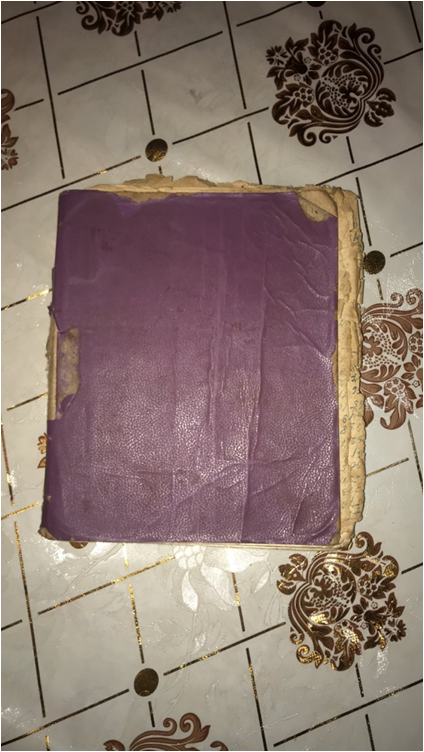 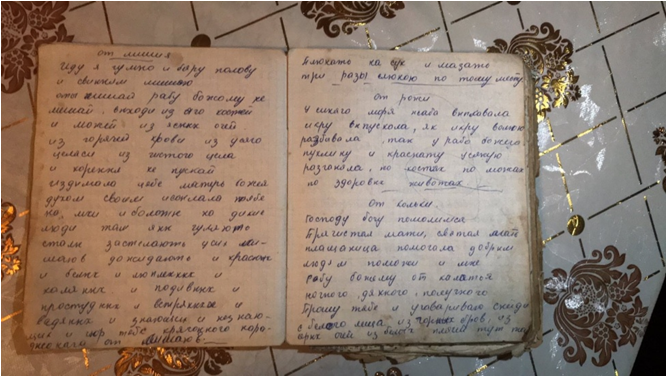 ДАДАТАК БВЫНІК САЦЫЯЛАГІЧНАГА АПЫТАННЯ IДАДАТАК ВВЫНІК САЦЫЯЛАГІЧНАГА АПЫТАННЯ IΙНагодаКолькасцьВынікДоўгі час у дзіцяці трымалася павышаная тэмпература. Традыцыйная медыцына не дапамагала. Урачы параілі звярнуцца да бабкі.1Тэмпература нармалізавалася ў той жа дзень. Гады праз два гісторыя паўтарылася, зноў звярнулася да бабкі. Лячэнне дапамагло.На твары ў жанчыны, у вобласці вока, узнікла пухліна. Урачы не дапамаглі.1Пухліна пачала знікаць на наступны дзень.Перад аперацыяй у жанчыны было абвастрэнне псарыязу.1Ужо некалькі гадоў хвароба ў стане рэмісіі.Жанчына з анкалагічным захворваннем пасля лячэння і фізічнай палёгкі адчула пагаршэнне стану.1Жанчына 3 дні запар наведвала народную лекарку, стан палепшыўся.У мужчыны была  бяссоніца.1Адразу бяссоніца прайшла. Узнікла пухліна на назе, нага пачырванела (рожа).14У 13 адразу пачалося выздараўленне. Адна жанчына звярнулася да другой шаптухі, і тая дапамагла.Дрэннае самаадчуванне, нервовасць, бяссоніца.2723 адчулі паляпшэнне адразу, 3 – праз некалькі дзён, 1 – не дапамагло.Хваравітасць дзяцей, іх дрэнны сон. 83Лячэнне замовамі дапамагло ўсім.Моладзь (276)Моладзь (276)Старэйшае пакаленне (200)Старэйшае пакаленне (200)Ці звярталіся да паслуг бабак-шаптух?Ці звярталіся да паслуг бабак-шаптух?Ці звярталіся да паслуг бабак-шаптух?Ці звярталіся да паслуг бабак-шаптух?Так18 (6, 5 %)Так156 (78 %)Не258 (93,5 %)Не44 (22 %)Чаму не звярталіся?Чаму не звярталіся?Чаму не звярталіся?Чаму не звярталіся?не вераць у моц замовы  123 (47,7 %)не вераць у моц замовы12 (6 %)упершыню чуюць пра гэта 45 (17,4 %)не было патрэбы, але не выключаюць магчымасці14 (7 %)ёсць жаданне, але не ведаюць, да каго можна звярнуцца 34 (13,2 %)лічаць грахом18 (9 %)не змаглі патлумачыць, але адзначылі, што было б цікава 56 (21,7 %)За /супраць  замоўЗа /супраць  замоўЗа /супраць  замоўЗа /супраць  замоўза – 147 (53,3%)супраць – 129(46,7)За – 170(85 %)Супраць – 30(15 %)За – 31766,6 %Супраць – 15933,4 %НагодаКолькасцьВынікДоўгі час у дзіцяці трымалася павышаная тэмпература. Традыцыйная медыцына не дапамагала. Урачы параілі звярнуцца да бабкі.1Тэмпература нармалізавалася ў той жа дзень. Гады праз два гісторыя паўтарылася, зноў звярнулася да бабкі. Лячэнне дапамагло.На твары ў жанчыны, у вобласці вока, узнікла пухліна. Урачы не дапамаглі.1Пухліна пачала знікаць на наступны дзень.Перад аперацыяй у жанчыны было абвастрэнне псарыязу.1Ужо некалькі гадоў хвароба ў стане рэмісіі.Жанчына з анкалагічным захворваннем пасля лячэння і фізічнай палёгкі адчула пагаршэнне стану.1Жанчына 3 дні запар наведвала народную лекарку, стан палепшыўся.У мужчыны была  бяссоніца.1Адразу бяссоніца прайшла. Узнікла пухліна на назе, нага пачырванела (рожа).14У 13 адразу пачалося выздараўленне. Адна жанчына звярнулася да другой шаптухі, і тая дапамагла.Дрэннае самаадчуванне, нервовасць, бяссоніца.2723 адчулі паляпшэнне адразу, 3 – праз некалькі дзён, 1 – не дапамагло.Хваравітасць дзяцей, іх дрэнны сон.83Лячэнне замовамі дапамагло ўсім.Моладзь. Іх у дзяцінстве вазілі бацькі.18Падрабязнасці не памятаюць.